Ajo-ohjeet ”Aboa Rally Storico” Driving Instructions16.6.2016 Shell Bemböle –Turku n. klo 9,00 – Karttojen piirustukset  ja väliajat ovat suuntaa-antavia, kunkin kartan alla vähän tarkemmat ajo-ohjeet.Osallistujia pyydetään käyttämään navigaattoreita, jos vain mahdollista.Reitin yleiskuvaus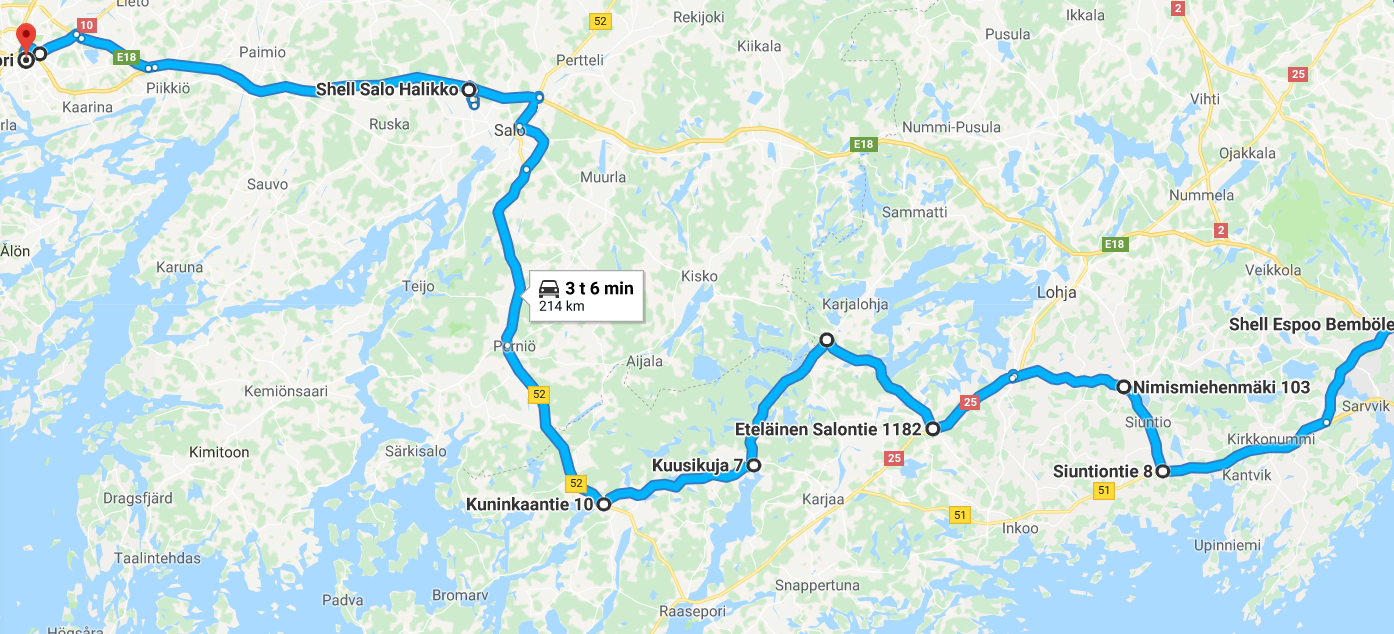 Shell Bemböle - Pikkala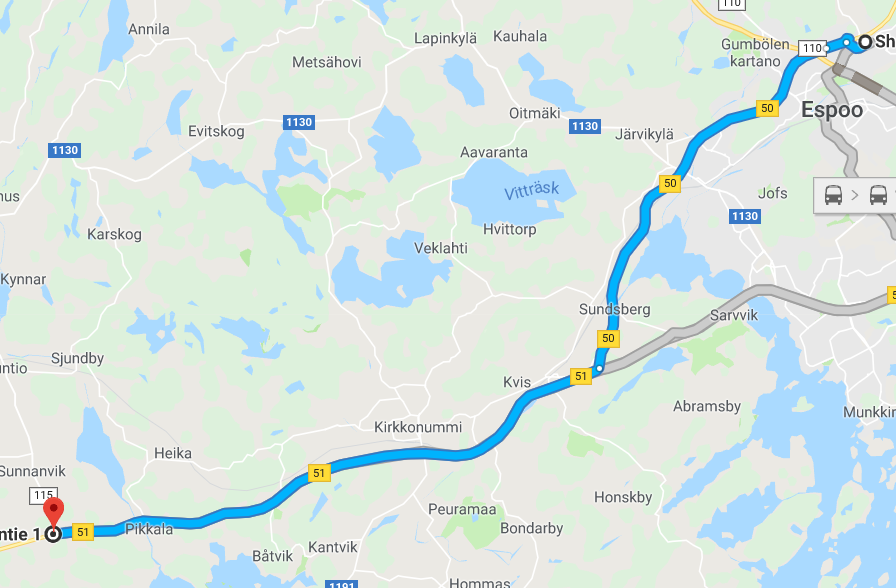 Pikkala – Tien 186 risteys, MustioTietä 115 n 8,4 km ja sitten vasemmalle Nimismiehenmäki tielle 1130 vasemmalle Kittilään n.12,7 kmKittilästä tietä 25 Mustioon n. 10,2 km tielle 186 (Salontie pohjoiseen) 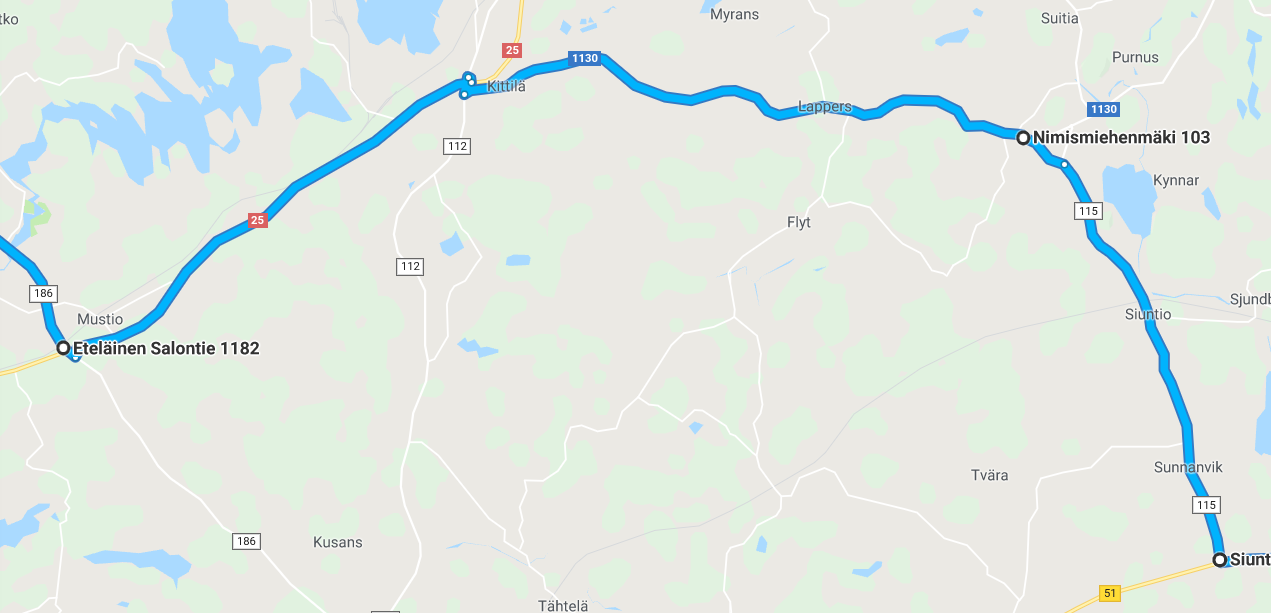 Mustio - Fiskars – TenholaTietä 186 tielle 104 vasemmalle ja jatketaan Fiskarsin kautta Pohjaan tielle 111, josta käännytään oikealle kohti Tenholaa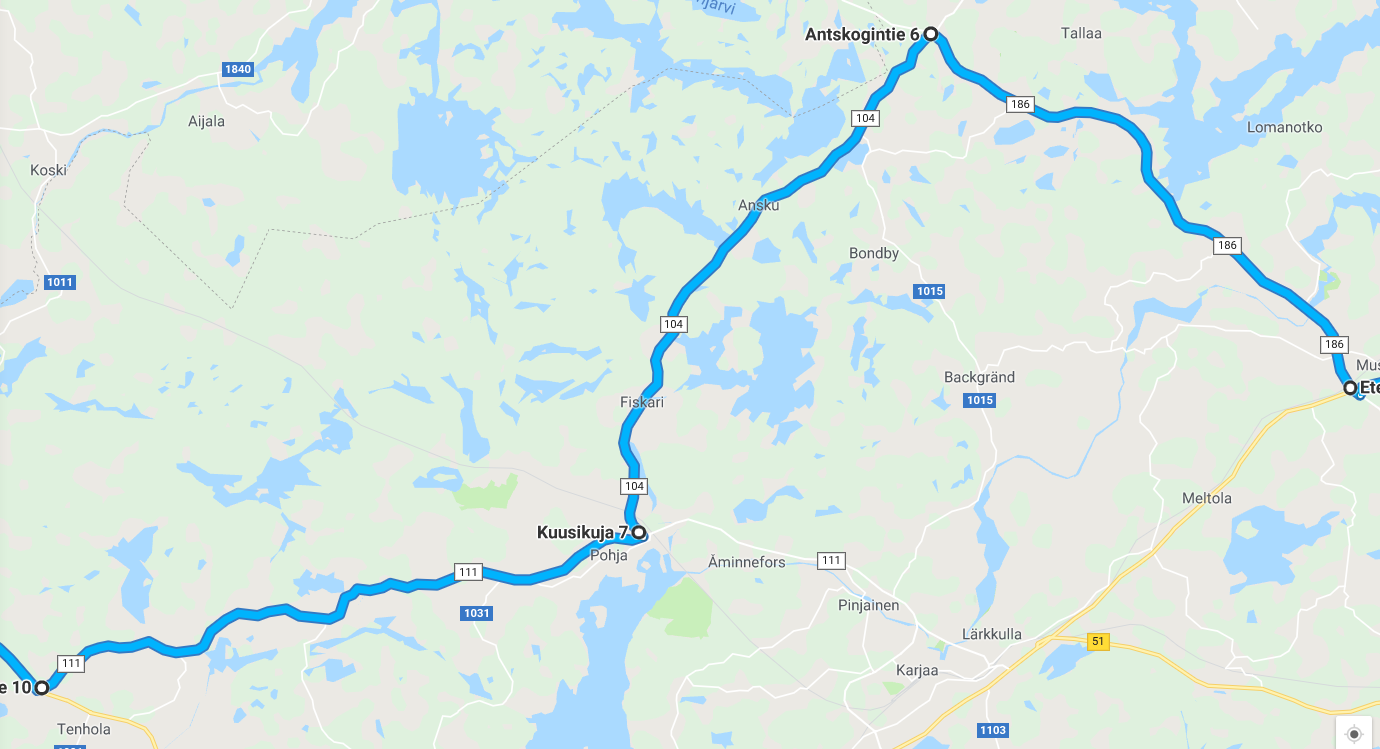 Tenhola – Halikon ShellTietä 52 Salon ohi E18 tielle kohti Turkua Halikon Shell asemalle, jossa halukkaille omakustanteinen lounas.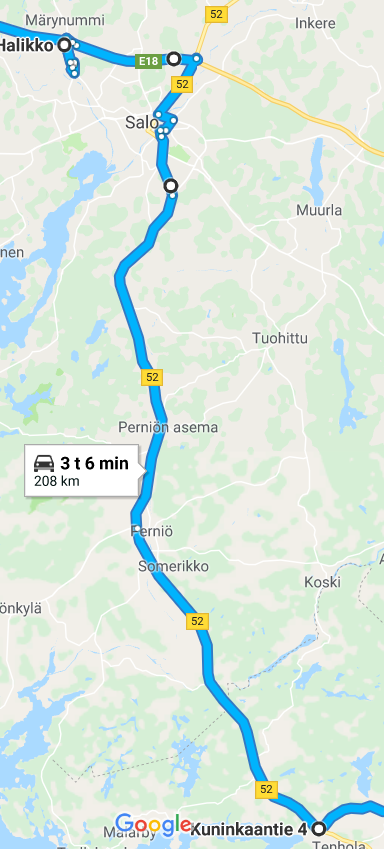 Halikon Shell – Turku, Vanha SuurtoriMoottoritietä E 18 pitkin Turkuun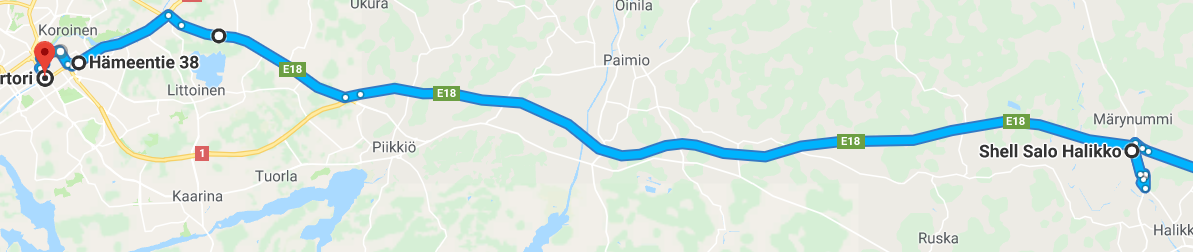 Turku, Vanha Suurtori, karttatarkennos E18-tieltä Vanhalle Suurtorille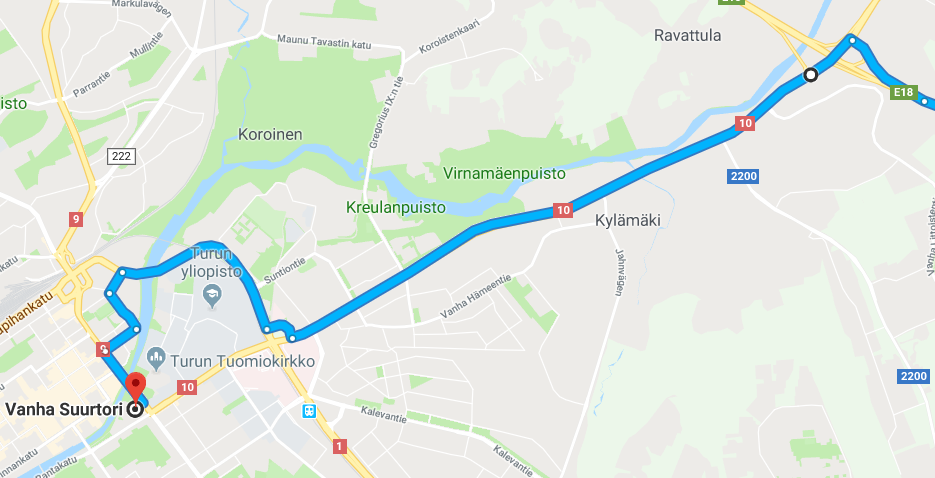 Aika TimeReitti RouteErityistä, Special/map9,00Shell Bemböle – Pikkala n. 31 km tiet 50 ja 51 tien 115 risteykseenKartta 2 MapPikkala – Tien 186 risteys, MustioKartta 3 MapMustio- Fiskars – Tenhola. Fiskarsissa nopea jaloittelupysähdys max 15 min.Kartta 4 MapTenhola – Halikon ShellKartta 5 Mapn. 11,30Lounas Halikon Shell (vapaaehtoinen, omakustanteinen)12,15Halikon Shell – Turku, moottoritie E18Kartta 6 Mapn. 13,00Kokoontuminen, Get together Turku Vanha SuurtoriKartta 7 Map